РЕШЕНИЕ
Глазовской городской Думы
седьмого созыва№ 56										3 марта 2021 годаОб утверждении Положения о Молодежном парламенте при Глазовской городской ДумеВ соответствии с Федеральным законом «Об общих принципах организации местного самоуправления в Российской Федерации» от 06.10.2003 № 131-ФЗ, Устава муниципального образования «Город Глазов»,Глазовская городская Дума решает:1. Утвердить прилагаемое Положение о Молодежном парламенте при Глазовской городской Думе.2. Признать утратившими силу следующие решения Глазовской городской Думы:1) от 30.10.2009 № 817 «Об утверждении Положения о Молодежном парламенте при Глазовской городской Думе;2) от 29.02.2012 № 155 «О внесении изменений в положение о Молодежном парламенте при Глазовской городской Думе, утвержденное решением Глазовской городской Думы от 30.10.2009 № 817;3) от 27.04.2012 № 187 «О внесении изменения в положение о Молодежном парламенте при Глазовской городской Думе, утвержденное решением Глазовской городской Думы от 30.10.2009 № 817 (в ред. от 29.02.2012 № 155);4) от 6.02 2013 № 273 «О внесении изменения в Положение о Молодежном парламенте при Глазовской городской Думе, утвержденное решением Глазовской городской Думы от 30.10.2009 № 817 (в ред. от 29.02.2012 № 155, от 27.04.2012 № 187);5) от 24.04. 2013 № 320 «О внесении изменений в некоторые решения Глазовской городской Думы (в ред. решений Глазовской городской Думы от 20.12.2016 № 208, от 23.06.2020 № 605);6) от 24.12.014 № 520 «о внесении изменений в положение «О Молодежном парламенте при Глазовской городской Думе», утверждённое решением Глазовской городской Думы от 30.10.2009 № 817 (в ред. от 29.02.2012 № 155, от 27.04.2012 № 187, от 06.02.2013 № 273, от 24.04.2013 № 320);7) от 29.04.2015 № 565 «О внесении изменений в положение «О Молодежном парламенте при Глазовской городской Думе», утвержденное решением Глазовской городской Думы от 30.10.2009 № 817 (в ред. от 29.02.2012 № 155, от 27.04.2012 № 187, от 06.02.2013 № 273, от 24.04.2013 № 320, от 24.12.2014 № 520);8) от 28.10.2015 № 30 «О внесении изменений в некоторые решения Глазовской городской Думы;9) от 25.10.2017 № 297 «О внесении изменений в положение «О Молодежном парламенте при Глазовской городской Думе», утвержденное решением Глазовской городской думы от 30.10.2009 № 817 (в ред. от 29.02.2012 № 155, от 27.04.2012 № 187, от 06.02.2013 № 273, от 24.04.2013 № 320, от 24.12.2014 № 520, от 29.04.2015 № 565, от 28.10.2015 № 30);10) от 29.02.2012 № 154 «Об утверждении Положения о проведении конкурса по отбору кандидатов в члены Молодежного парламента при Глазовской городской Думе;11) от 24.12.2014 № 521 «О внесении изменений в положение «О проведении конкурса по отбору кандидатов в члены Молодежного парламента при Глазовской городской Думе», утвержденное решением Глазовской городской Думы от 29.02.2012 № 154;12) от 29.11.2017 № 307 «О внесении изменений в Положение о проведении конкурса по отбору кандидатов в члены Молодежного парламента при Глазовской городской Думе от 29.02.2012 № 154 (в ред. 24.12.2014 № 521).Глава города Глазова						С.Н. КоноваловПредседатель Глазовской городской Думы					И.А. Волковгород Глазов«05» марта 2021 годаРЕШЕНИЕ №   412                                                                                           11 октября 2023 года О внесении изменений в решение Глазовской городской Думы от 03.03.2021 № 56 «Об утверждении Положения о Молодежном парламенте при Глазовской городской Думе»В соответствии с Федеральным законом «Об общих принципах организации местного самоуправления в Российской Федерации» от 06.10.2003 № 131-ФЗ, Федеральным законом «О молодежной политике Российской Федерации» от 30.12.2020 № 489-ФЗ, Уставом муниципального образования «Городской округ «Город Глазов» Удмуртской Республики»,Глазовская городская Дума решает:Внести в Решение Глазовской городской Думы от 03.03.2021 № 56 «Об утверждении Положения о Молодежном парламенте при Глазовской городской Думе» следующие изменения:в преамбуле слова «муниципального образования «Город Глазов» заменить словами «муниципального образования «Городской округ «Город Глазов» Удмуртской Республики»;в Положении о Молодежном парламенте при Глазовской городской Думе:в подпункте 1.2. пункта 1 слова «муниципального образования «Город Глазов» заменить словами «муниципального образования «Городской округ «Город Глазов» Удмуртской Республики»;в подпункте 3.1. пункта 3:а) слова «муниципального образования «Город Глазов» заменить словами «муниципального образования «Городской округ «Город Глазов» Удмуртской Республики»; б) после слов «в возрасте от 16 до 35 лет» дополнить словом «включительно»;в) слово «тридцатипятилетнего» заменить словом «тридцатишестилетнего»;подпункт 3.5. пункта 3 изложить в следующей редакции:«3.5. Молодежный парламент считается сформированным при условии, что в его состав входят не менее двух третей от установленного настоящим Положением количества членов Молодежного парламента (девять и более).»;подпункт 5.3. пункта 5 после слов «в возрасте от 16 до 35 лет» дополнить словом «включительно»;подпункт 6.1. пункта 6 изложить в следующей редакции:«6.1. Кандидаты направляют в конкурсную комиссию по проведению конкурса в члены Молодежного парламента при Глазовской городской Думе по адресу: г. Глазов, ул. Динамо, д. 6 следующие документы:- анкету установленной формы согласно приложению № 1;- копию паспорта или иного заменяющего его документа;- 2 цветных фотографии размером 3 х 4 сантиметра;- письменное согласие на обработку своих персональных данных, установленное формой согласно приложению № 2;- протокол общего собрания или иные документы, подтверждающие выдвижение кандидата от общественных организаций и учреждений города Глазова, органов и учреждений, реализующих государственную молодежную политику, и согласие кандидата на выдвижение; - программу, отражающую актуальные социально-значимые проблемы в области молодежной политики и предусматривающую возможные пути их решения;- по усмотрению кандидата дополнительные материалы, подтверждающие активную общественную деятельность и уровень образовательной, научной, творческой, профессиональной и иной подготовки кандидата (грамоты, дипломы, благодарственные письма, сертификаты, публикации, рекомендательные письма и иные подтверждающие документы).»; подпункт 6.2. пункта 6 признать утратившим силу;в пункте 13 слово «аппаратом» исключить;Приложение к Положению о Молодежном парламенте при Глазовской городской Думе считать Приложением № 1 к Положению о Молодежном парламенте при Глазовской городской Думе;дополнить Положение о Молодежном парламенте при Глазовской городской Думе Приложением № 2, согласно Приложению к настоящему решению.Настоящее решение подлежит официальному опубликованию.Глава города Глазова                                                                             С.Н. КоноваловПредседатель 
Глазовской городской Думы                                                                 И.А. Волковгород Глазов«12» октября 2023 годаПриложениек решению Глазовской городской Думы
от 11.10.2023 № 412Приложение № 2 
к Положению о Молодежном парламенте при Глазовской городской ДумеСогласие на обработку персональных данных участника конкурсаРуководствуясь Федеральным законом от 27.07.2006 № 152-ФЗ «О персональных данных», с целью обработки персональных данных для отбора кандидатов в члены Молодежного парламента при Глазовской городской Думе, Я, _______________________________________________________________ (ФИО)Паспорт серия ____________________ номер ______________________, кем и когда выдан_____________________________________________________________________________Проживающий по адресу _______________________________________________________Контактный телефон_________________Адрес электронной почты____________________Согласен(а) на обработку моих персональных данных, к которым относятся: фамилия, имя, отчество, паспортные данные (серия, номер, кем и когда выдан), адрес места жительства, контактная информация (номер телефона, электронная почта) конкурсной комиссией по проведению конкурса в члены Молодежного парламента при Глазовской городской Думе.Я оставляю за собой право в случае неправомерного использования предоставленных мною персональных данных отозвать Согласие, предоставив в адрес оператора письменное заявление.Настоящим я подтверждаю, что в случае необходимости предоставления моих персональных данных для достижения указанных выше целей третьим лицам оператор вправе в необходимом объеме раскрывать для совершения вышеуказанных действий информацию обо мне лично (включая мои персональные данные) таким третьим лицам, их агентам и иным уполномоченным лицам, а также предоставлять таким лицам соответствующие документа, содержащие такую информацию, для обработки персональных данных на основании настоящего согласия.____________          _________________________________                           ______________       Дата                                             ФИО                                                                   ПодписьГородская Дума муниципального образования«Город Глазов»(Глазовская городская Дума)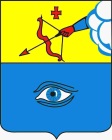 «Глазкар» муниципал кылдытэтлэнкар Думаез(Глазкар Дума)Городская Дума муниципального образования «Городской округ «Город Глазов» Удмуртской Республики» (Глазовская городская Дума)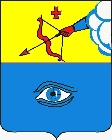 Удмурт Элькунысь «Глазкар» кар округ» муниципал кылдытэтлэн кар Думаез(Глазкар Дума)